RESUME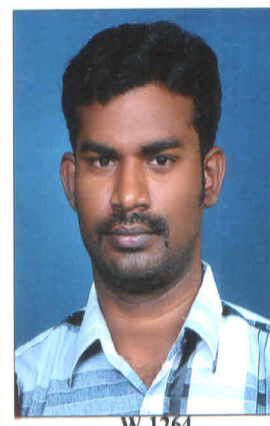 SIRAJUDEE		SIRAJUDEE.336254@2freemail.com 				                                                                                                                             CAREER OBJECTIVE:To attend a challenging and proven job in my career to fulfill with my acquired knowledge and to reveal my skills to the utmost level.ACADEMIC PROFILE:		D.M.E       Priyadarshini Polytectnic College                   Vaniyambadi            60%XII            Ramakrishna higher secondary school            Tirupattur 60%X              Govt high school                      		    Jolarpet  	75%EXPERIENCE:CNC Operator(Turnning,Milling) with 3 years Experience                          Sakthi Auto component LTD, Pallagoundam Palayam , Erode. Agu-2009 to Agu-2012Marketing supervisor(Sales and Service)                                                                                                                       Gagandhira corporation PLTD,coimbattur.Nov-2012 to Till DatePROJECT WORK:RECONDITIONING OF SHAPING MACHINES.                             COMPUTER KNOWLEDGE:M.S office, windows 98.Windows 2005 programming C.PERSONAL SKILLS:                                                                                                     Well good communication.Adapt to the environmental situations.Hard worker.PERSONAL DETAILS:Date Of Birth			    :      14.07.1986Nationality			    :       IndianSex   				    :       MaleMarital Status		    :       MarriedLanguage Known   		    :       Urudu,Hindi,Telugu, Tamil, English                                           Declaration:	I hereby declare that the furnished information above is true to the best of my knowledge and belief. 